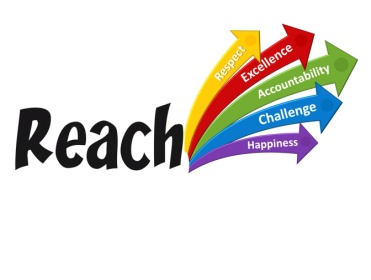 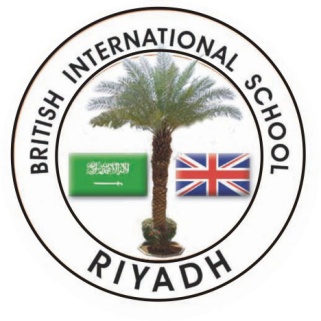 JOB DESCRIPTION:  Learning Support AssistantLINE MANAGER:  Director of Student ServicesSALARY:  TA ScaleJOB PURPOSELearning Support Assistants at BISR under the instruction and guidance of the Director of Student Services, Head Teacher, SEN Teacher or Class Teacher are to assist in providing appropriate support to students with special educational needs (SEN), specific learning difficulties (SpLD) or students who have  learning needs or gaps.Learning Support Assistants at the BISR, under the instruction/guidance of Director of Student Services or SEN teacher are expected to contribute towards providing high quality education for all students in their care and to improving the quality of learning and standards of achievement. They should conduct themselves in an appropriate professional manner at all times to support and foster the aims of the school and the BISR Vision and Mission Statement.This job description sets out the main roles and responsibilities of a Learning Support Assistant at BISR.  JOB ACCOUNTABILITIESTo be an integral part of the Learning Support Department and support the Director of Student Services and SEN TeacherTo maintain strict confidentiality of all students’ personal and educational information. All employees are required to work in a confidential manner in all aspects of their workTo promote and enhance the learning and teaching experiences of SEN students in a range of different contexts including supporting within class, small groups or 1:1 sessions To plan and deliver a wide variety of subject matter and subsequently, assess and monitor the impact of the provisionTo follow and implement programmes of work provided by the Director of Student Services or SEN teacherTo work and build relationships with SEN students, to help the students overcome barriers to learning and supporting them to maximise their learning potential  To promote a ‘working together’ approach with teachers, the parent/carers and families  A commitment to pastoral care, collaborative teamwork and flexible working with the student central to every decision made. To positively influence and make a difference to the lives of the students you work with Teaching and Learning Assist in the educational and social development of pupils under the direction Director of Student Services and SEN TeacherAssist in the implementation of Individual Education Plans (IEPs) for students and help monitor their progress. Provide support for groups of students and for individual pupils, within the classroom setting and in their smaller provision groups, to enable them to access the curriculum and to promote pupil progress (including social, emotional and behavioural development) and learningTo implement the advice and programmes of work, as directed by the Director of Student Services and SEN teacherSupport pupils with a variety of SEN to help them to reach their learning potential  To understand and work with different learning styles, with the emphasis on personalised learningTo contribute effectively in the selection and preparation of teaching resources to meet the diversity of pupil’s needs and interests To evaluate pupils’ progress through a range of assessment activities and monitor pupils’ participation, progress and responses to learning  To maintain and analyse records of pupils’ progress within the lessons and focus groups taughtTo assist students to make a successful transfer between educational establishments and transition at key stages in their learning Use a range of strategies to provide a purposeful learning environment and promoting good behaviour  Support the teacher by:Knowledge of lesson plans in order to adjust learning activities as appropriate  Providing objective and accurate feedback to staff assisting in the development and implementation of appropriate strategiesDemonstrating a good understanding of child development and learningDemonstrating a general understanding of the National Curriculum and specific knowledge of their particular Key Stage or subject areaBeing familiar with age-related expectations of students, the main teaching methods and the assessment /examination framework in the age range or subjects in which they are involvedKnowing and accommodating the key factors that can affect the way students learnUnderstanding the aims, content, teaching strategies and intended outcomes for the lessons in which they are involved and an understanding of the place of these in the related teaching programmesBeing familiar with health and safety issues and positive behaviour management plansSupport the student by:Setting challenging and demanding expectations, which promote self-esteem and independence.Providing constructive feedback to students in relation to progress and achievement under the guidance of the teacherUsing positive behaviour management strategies in line with the school’s policy and proceduresUsing clearly structured teaching and learning activities that interest and motivate students and support their learningAssisting in clarifying and explaining instructions and in developing appropriate resources to support the studentsEnsuring that the student/s is/are able to use the appropriate equipment and materials providedMotivating and encouraging the student/s as neededBe able to meet the student/s’ physical needs as may be appropriate and required whilst encouraging independence   Support the school by:Being aware of, and comply with, school policies and proceduresContributing, in whatever ways possible, to the overall ethos, aims and work of the school Appreciating and supporting the role of other professionals Being aware of and supporting difference and ensuring all students have equal access to opportunities to learn and developAttending all relevant meetings as requiredParticipating in training, other learning activities and performance development as requiredAssisting with the supervision of students out of lesson times, including break times as requiredAccompanying teaching staff and students on visits, trips and out of school activities, as requiredParticipating in the School's performance management processUndertaking any other duties that the Director of Student Services may reasonably directSupporting in developing a relationship to foster links between home and the SchoolSpecific Departmental ResponsibilitiesKEY EXPECTATIONSAll staff are expected to:Be aware of and committed to the mission, vision, values and all associated school policies Take an active role in the development and implementation of school policies and in the whole life of the SchoolEnsure that there are equal opportunities for allFollow school procedures as outlined in the staff handbookTo assist in maintaining the student/s’ progress recordsTo assist the Director of Student Services in providing the classroom teacher and/or parents with regular feedback about the student/s To liaise with, consult or inform SEN teacher regarding student/s’ progress Signed by post-holderSigned by line managerDateTo be reviewed